CURRICULUM VITAEkaranisp@yahoo.comPersonal Details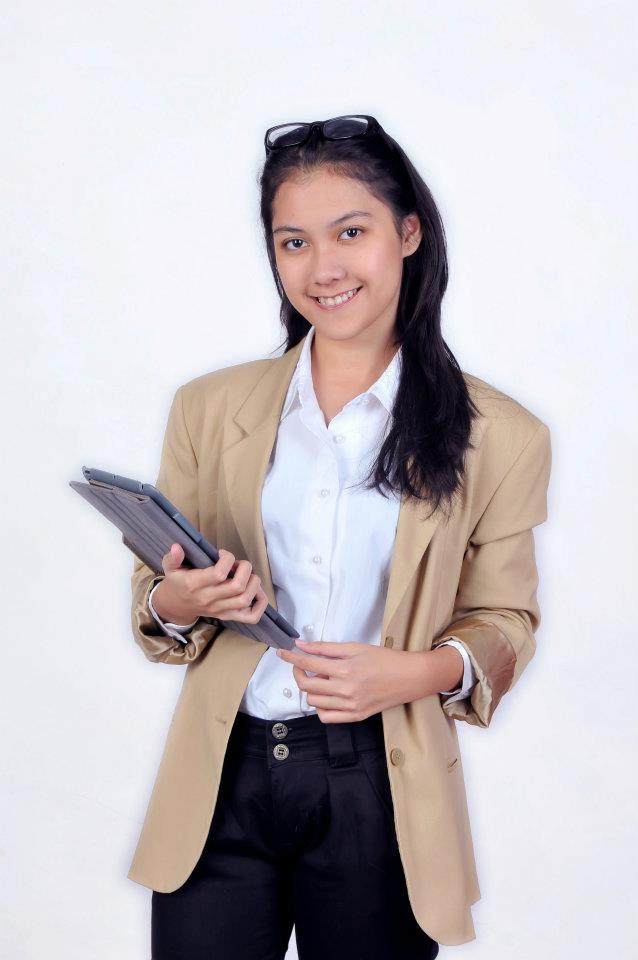 Place & Date of Birth	:Jakarta, 1994 January 14thAddress			:Jl. BumiHarapan Raya blok M-3. Komplek BHP KramatJati, KelurahanDukuh, Jakarta Timur 13550Mobile Number		: 0821-1011-8987 Phone Number		: (021) 840-17-04Gender			: FemaleHeight/ Weight 		: 167cm/ 47 kgMarital Status		: SingleReligion			: Moslem Nationality			: IndonesiaInterests 	: Public Speaking, Human Relation, Business, Music, Dance, Photography, Adventure, Food Culinary. Educational Background 2012-Present	: Marketing Communication of  BINUS UNIVERSITY, Jakarta2009-2012		: Al-IzharPondokLabu, High School, Jakarta2006-2009		: Al-IzharPondokLabu, Junior High School, Jakarta2001-2006		: Al-AzharSyifa Budi, Elementary School, Jakarta1999-2001		: TK Mini Pak Kasur, Kindergarten, JakartaCourse and Education 2002-2008		: Math Course at Kumon, Jakarta2004-Present	: Piano Lesson at Kemang Music,Jakarta2004-2009		: English Course at EEP, Jakarta2007-2009		: English Course at English First, Jakarta2009-2010		: BimbinganBelajarAnggrainiPondok Indah, Jakarta2011-2012		: BimbinganBelajar INTEN Fatmawati, JakartaExperiencesOrganizations  2014- Present	: Event Manager of Widhisatvva Production (Event Organizer)2014- Present	: Staff Division of Public Relations at AIESEC BINUS UNIVERSITY2013-2014	: An Activist of Himpunan Marketing Communication  (HIIMARCOMM)  BINUS UNIVERSITY  Jakarta2011-2012	: Vice President of TIM PASKIBRA SMA Al-IzharPondokLabu Jakarta2010-2011	: Staff Division of Human Relation at  OSIS SMA Al-IzharPondokLabu Jakarta2010-2011	: Mentor of Leadership Student at SMA Al-IzharPondokLabu Jakarta2010-2011	: Mentor of Student Orientation at OSIS SMA Al-IzharPondokLabu JakartaParticipations 2014      :		Committee as Event Division ‘Prom Night SMA DWIWARNA’ Intercontinental Hotel, Jakarta	Volunteer as Social Network Manager ‘SoundsFair 2014 by Java Festival Production’ 	JCC Senayan, Jakarta	Volunteer as Media Relation ‘BeneFeast Event’ Grand Indonesia, Jakarta 	Trainee as Announcer ‘OZ RADIO’ Kemang, Jakarta2013	: Committee as LO ‘Workshop of ABC Australian Broadcasting Corp. International’, BINUS UNIVERSITY Jakarta2012	: Performer of ‘National Seminar on Unifying Youth’ BINUS UNIVERSITY JakartaParticipant of ‘Presenter and News Anchor Competition’ BINUS UNIVERSITY JakartaParticipant of ‘Schoolympic Modern Dance Competition’ SMA Negri 8 JakartaParticipant of ‘Broadcast  Academy Goes to Campus’ Sindo TV JakartaCommittee as Publication of ‘HUT HIMMARCOMM’ at Gandaria City Jakarta2011	:Participant of ‘Modern Dance Competition’ Binus International SchoolDance Performer of ‘HOPEFEST Charity’ at Senayan JakartaDance Performer of ‘BEEMSMART’ ‘ at SMA BaktiMulia JakartaCommittee as Ticketing Division of ‘Olympic 5 at SMA Al-IzharPondokLabu Jakarta2010	: Committee as Publication of ‘Olympic 4’ at SMA Al-IzharPondokLabu JakartaDance Performer ‘Opening Al-Izhar Olympic 4’ at SMA Al-IzharPondokLabu JakartaAchievements Finalist of News Anchor and Presenter Competition at BINUS UNIVERSITY, 20131st Rank of Dance Competition at Binus International School, Jakarta, 20122nd Rank of Dance Competition at Binus International University, Jakarta, 20122nd Rank of Dance Competition at LabschoolCinere, Depok, 20122rd Rank of Paskibra Team at SMAN 26, Jakarta, 2011Best Creative Award of Movie Competition at SMP High Scope, Jakarta, 2009